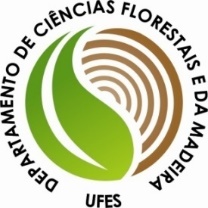 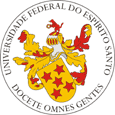 UNIVERSIDADE FEDERAL DO ESPÍRITO SANTOCENTRO DE CIÊNCIAS AGRÁRIAS E ENGENHARIASDEPARTAMENTO DE CIÊNCIAS FLORESTAIS E DA MADEIRA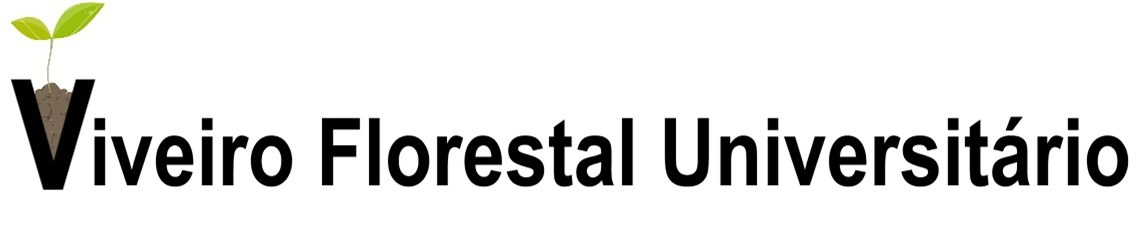 Este documento deve ser plastificado (com material resistente a água) e colocado no local do
experimento para identificação.EXPERIMENTO - USOEXPERIMENTO - USOEx. Minijardim clonal de sapucaia para coleta de estacasEx. Minijardim clonal de sapucaia para coleta de estacasRESPONSÁVELRESPONSÁVELNome Completo: Tel. Celular: E-mail: Orientador: Início: Término: OBSERVAÇÕESOBSERVAÇÕESListar observações pertinentes ao experimento ou uso, de acordo com a necessidade:Ex1: Não colocar nenhum tipo de material sobre as grades do canteiro. Ex 2: As mudas dispostas no chão da estufa não podem ser cobertas com nenhum tipo de material ou qualquer tipo de líquido, para evitar resíduos de poeira, substratos, água e etc.Listar observações pertinentes ao experimento ou uso, de acordo com a necessidade:Ex1: Não colocar nenhum tipo de material sobre as grades do canteiro. Ex 2: As mudas dispostas no chão da estufa não podem ser cobertas com nenhum tipo de material ou qualquer tipo de líquido, para evitar resíduos de poeira, substratos, água e etc.